附件1招标方案核准意见建设项目名称：耿马香竹林二期160MW农业光伏项日送出工程线路项目代码：2210-530900-04-01-937716项 目审批(核准)部门意见：根据耿马香竹林二期160MW农业光伏项目送出工程线路招标基本情况表，批复如下：1.该项目的勘察、设计、建筑工程、安装工程、监理和重要材料等需要招 标，并委托招标代理机构组织进入公共资源交易中心公开招标。2.该项目的其他不采用招标方式，涉及政府采购的，按照政府采购法律法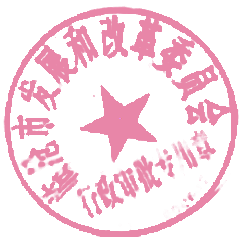 规规定执行。3.该项目不涉及设备。2022年10州E)日